                            CECS XXX:201X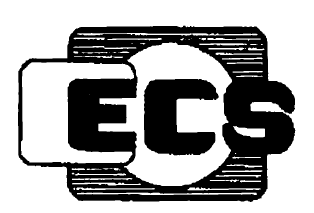 中国工程建设协会标准                                                    绿色建材评价  建筑节能玻璃Green building materials evaluation –building energy-saving glass（征求意见稿）中国计划出版社前  言本标准按GB/T 1.1-2009给出的规则起草。本标准由XXXXXXXXXXXXX提出并归口。。本标准负责起草单位：本标准主要起草人：绿色建材评价 建筑节能玻璃范围本标准规定了建筑节能玻璃绿色建材评价的评价要求和评价方法。本标准适用于建筑节能玻璃的评价。规范性引用文件下列文件对于本文件的应用是必不可少的。凡是注日期的引用文件，仅注日期的版本适用于本文件。凡是不注日期的引用文件，其最新版本（包括所有的修改单）适用于本文件。GB 11614 平板玻璃GB/T 11944 中空玻璃GB/T 10504 3A分子筛GB 15763.2 建筑用安全玻璃第2部分:钢化玻璃GB 15763.3 建筑用安全玻璃第3部分:夹层玻璃GB/T 18915.1 镀膜玻璃第1部分：阳光控制镀膜玻璃GB/T 18915.2 镀膜玻璃 第2部分：低辐射镀膜玻璃GB 18597危险废物贮存污染控制标准GB 18599一般工业固体废物贮存、处置场污染控制标准GB/T 19001 质量管理体系要求GB 21340 平板玻璃单位产品能源消耗限额GB/T 23331能源管理体系要求及使用指南GB/T 24001 环境管理体系要求及使用指南GB/T 24025 环境标志和声明 III型环境声明原则和程序GB/T 28001 职业健康安全管理体系要求GB/T 33000 企业安全生产标准化基本规范GB/T35604 绿色产品评价 建筑玻璃GBZ 2.1工作场所空气中粉尘测定第1部分:总粉尘浓度GBZ 2.2工作场所有害因素职业接触限值第2部分:物理因素JGJ/T 151建筑门窗玻璃幕墙热工计算规程JC/T 2166 夹层玻璃用聚乙烯醇缩丁醛（PVB）胶片术语和定义下列术语和定义适用于本文件。3.1 	绿色建材  green building material是指在全生命周期内可减少对天然资源消耗和减轻对生态环境影响，具有“节能、减排、安全、便利和可循环”特征的建材产品。3.2绿色建材评价 green building material assessment 由认证机构证明产品符合绿色建材标准要求的合格评定活动。3.3环境产品声明 environmental product declaration提供基于预设参数的量化环境数据的环境声明，必要时包括附加环境信息。3.4碳足迹  carbon footprint用以量化过程、过程系统或产品系统温室气体排放的参数，以表现它们对气候变化的贡献。3.5单位产品能耗  energy consumption per unit product在统计期内生产每单位产品消耗的能源，折算成标准煤。3.6建筑节能玻璃  building energy-saving glass由普通平板玻璃经过深加工后，用于建筑透明围护结构用的玻璃制品。评价要求4.1 基本要求4.1.1  生产企业应符合适用的国家标准、地方标准及环评批复的规定，并取得地方政府的排污许可证，且近3年无重大环境污染事件。4.1.2  一般固体废弃物的收集、贮存、处置应符合GB 18599的相关规定。危险废物的贮存应符合GB 18597的相关规定，后续应交付持有危险废物经营许可证的单位处置。4.1.3  工作场所有害因素职业接触限值，应满足GBZ 2.1和GBZ 2.2要求。4.1.4  安全生产管理应符合适用的国家标准、地方标准规定，且近3年无重大安全事故。4.1.5  生产企业应按照GB/T 19001、GB/T 24001、和GB/T 28001分别建立并运行质量管理体系、环境管理体系和职业健康安全管理体系。4.1.6生产企业应采用国家鼓励的先进技术工艺，不应使用国家或有关部门发布的淘汰或禁止的技术、工艺、装备及相关物质。4.1.7  建筑节能玻璃基本性能应符合， GB 15763.2、GB 15763.3、GB/T 11944、GB/T 18915.1、 GB/T 18915.2等相应的现行国家、行业标准要求。4.1.8  生产企业还应符合表1的规定。表1 申请企业其他规定4.2 评价指标要求评价指标包括资源属性指标、能源属性指标、环境属性指标和品质属性指标。钢化玻璃评价指标要求见表2，夹层玻璃评价指标体系见表3，中空玻璃评价指标体系见表4。表2 钢化玻璃绿色产品评价指标要求表3 夹层玻璃绿色产品评价指标要求表4 中空玻璃绿色产品评价指标要求5.1 生产企业应按4.1的规定提供有效期内的第三方环境监测报告、管理体系认证证书、产品型式检验报告、安全生产标准化证书、EPD和碳足迹报告、应用技术文件（如企业标准、企业技术规程、施工应用指南、使用说明书等）等相关资料。5.2 资源属性中平板玻璃的外观质量依据GB11614的规定进行，平板玻璃的单位产品能耗按照GB21340的规定进行，夹层玻璃用胶片按照JC/T 2166的规定进行，3A分子筛按照GB/T10504的规定进行，其余按照GB/T35604附录B的规定进行。5.3 能源属性中单位产品能耗按照GB/T35604附录B的的规定进行，中空玻璃的建筑节能率按照GB/T35604附录E的的规定进行。5.4 环境属性依据GB/T35604附录B的规定进行。5.5 品质属性中钢化玻璃的表面应力及均匀性按照GB/T35604附录C的的规定进行，钢化玻璃波形弯曲度按照GB 15763.2的规定进行，夹层玻璃的安全性及耐久性按照GB/T35604附录D的的规定进行，中空玻璃的光热性能按照GB/T35604附录F的的规定进行，色差按照GB/T 18915.1的规定进行，水气密封耐久性能按GB/T 11944的规定执行。5.6 采用符合性评价，生产企业满足4.1和4.2对某一评价等级的全部要求时，判定评价结果符合该等级规定。具体规定不同评价等级符合项数要求不同评价等级符合项数要求不同评价等级符合项数要求具体规定一星级二星级三星级安全生产标准化满足GB/T 33000要求——至少符合1项至少符合2项按照GB/T 23331建立并运行能源管理体系——至少符合1项至少符合2项按照GB/T 24025提交建筑节能玻璃的环境产品声明（EPD）和碳足迹报告——至少符合1项至少符合2项一级指标二级指标二级指标单位基准值基准值基准值基准值评价依据一级指标二级指标二级指标单位一星级一星级二星级三星级评价依据资源属性平板玻璃外观质量——合格品合格品一等品优等品GB11614资源属性平板玻璃单位产品能耗——限定值限定值先进值先进值GB 2134资源属性水资源用水定额m3/m2≤0.01≤0.01≤0.01≤0.01GB/T35604附录B资源属性包装材料可循环材料利用率%≥80≥85≥85≥90GB/T35604附录B资源属性原片综合利用率原片综合利用率%≥80≥85≥85≥85GB/T35604附录B能源属性单位产品能耗平面普通钢化玻璃kW·h /m2≤4.00≤3.60≤3.60≤3.22GB/T35604附录B能源属性单位产品能耗平面低辐射镀膜钢化玻璃kW·h /m2≤5.00≤4.50≤4.50≤3.99GB/T35604附录B能源属性单位产品能耗曲面普通钢化玻璃kW·h /m2≤5.20 ≤4.80 ≤4.80 ≤4.22 GB/T35604附录B能源属性单位产品能耗曲面低辐射镀膜钢化玻璃kW·h /m2≤6.00≤5.60≤5.60≤5.22 GB/T35604附录B环境属性水资源重复利用率水资源重复利用率%≥80≥85≥85≥90GB/T35604附录B品质属性表面应力及均匀性表面应力及均匀性MPa表面应力均匀性≤15表面应力均匀性≤12表面应力均匀性≤12表面应力均匀性≤10GB/T35604附录C品质属性波形弯曲度波形弯曲度mm/mm0.12/300.12/300.12/300.12/30GB 15763.2一级指标二级指标二级指标二级指标单位基准值基准值基准值评价依据一级指标二级指标二级指标二级指标单位一星级二星级三星级评价依据资源属性平板玻璃外观质量外观质量——合格品一等品优等品GB11614资源属性平板玻璃单位产品能耗单位产品能耗——限定值先进值先进值GB 2134资源属性水资源用水定额用水定额m3/m2≤0.01≤0.01≤0.01GB/T35604附录B资源属性包装材料可循环材料利用率可循环材料利用率%≥80≥85≥90GB/T35604附录B资源属性原片综合利用率原片综合利用率原片综合利用率%≥80≥80≥85GB/T35604附录B资源属性钢化玻璃钢化玻璃钢化玻璃——满足标准要求满足标准要求满足表1要求表1资源属性夹层玻璃用胶片夹层玻璃用胶片夹层玻璃用胶片——满足标准要求满足标准要求厚度应不小于公称厚度JC/T2166能源属性单位产品能耗单位产品能耗单位产品能耗kW·h /m2≤5.0≤4.5≤4.0 GB/T35604附录B环境属性水资源重复利用率水资源重复利用率水资源重复利用率%≥80≥85≥90GB/T35604附录B品质属性安全性及耐久性安全性及耐久性烘焙实验————无气泡无气泡GB/T35604附录D一级指标二级指标二级指标二级指标单位基准值基准值基准值判定依据一级指标二级指标二级指标二级指标单位一星级二星级三星级判定依据资源属性平板玻璃外观质量外观质量——合格品一等品优等品GB11614资源属性平板玻璃单位产品能耗单位产品能耗——限定值先进值先进值GB 21340资源属性水资源用水定额用水定额m3/m2≤0.01≤0.01≤0.01GB/T35604附录B资源属性包装材料可循环材料利用率可循环材料利用率%≥80≥85≥90GB/T35604附录B 资源属性原片综合利用率原片综合利用率原片综合利用率%≥80≥80≥85GB/T35604附录B资源属性钢化玻璃钢化玻璃钢化玻璃——满足标准要求满足标准要求满足表1 表1资源属性夹层玻璃夹层玻璃夹层玻璃——满足标准要求满足标准要求满足表2 表2资源属性3A分子筛3A分子筛3A分子筛——合格品一等品优等品GB/T 10504能源属性建筑节能建筑节能相对节能率%≥55≥60≥65GB/T35604附录E环境属性水资源重复利用率水资源重复利用率水资源重复利用率%≥80≥85≥90GB/T35604附录B品质属性光热性能光热性能光热性能——附录E附录EGB/T35604附录F品质属性色差色差色差——≤1.5≤1.5≤1.5GB/T 18915.1品质属性水气密封耐久性能水气密封耐久性能水气密封耐久性能——满足标准要求水分渗透指数：I≤0.20平均值Iav≤0.10水分渗透指数：I≤0.10平均值Iav≤0.05GB/T 11944